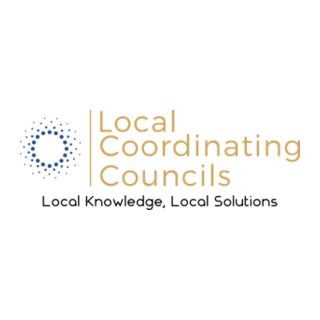 LCC Meeting MinutesCoalition Name and County Jackson County Drug-Free Council, Inc.Meeting Date and TimeDate 10/10/23Meeting LocationCommunity Foundation Bldg.Minutes Drafted DateDraft Date: 10/23/23AttendeesAttendees:Becky Bujwid/LCC Treasurer & Board Member/Centerstone; Brooke Newgent/LCC Secretary & Board Member/Jackson Jennings Community Corrections; Myra Mellencamp/Jamestown Apts.; Dustin Vice/ LCC Board Member/Anchor House;Darren Cain/Girls Inc.; Beth White/Jackson County resident; Alma Hobson/Firefly Children and Family Alliance;Lindsay Sarver/Schneck Healthy Jackson County; Greg Prange/Seymour High School;Ginger Schneck/Girls, Inc.;Kristen Shaw/Centerstone Youth Programs;Robert McClellen/Freedom Alliance;Sara Bowling/Schneck Medical Center/The Alley/PRC;Arriann Custer/Turning Point Domestic ViolenceLin Montgomery/JC Health Dept./Assistant Coalition Director;Brenda Turner/Schneck Primary Care & LCC Coalition Director.Absent:  Charlotte Moss/LCC President & Board Member/Turning Point Domestic Violence; Zach Elliott/LCC Board Member; Teresea Higham/ LCC Board Member/New Beginnings Recovery Ctr./Recovery First; Corp.; Tara Hetterich /JC Alcohol & Drug Court Services; Doug McClure/Brownstown Central Community School Corp.; Carla Wright/Schneck Medical Center; CJ Foster/Seymour Police Department; Carrie Tormoehlen/Jackson County Probation; AmyMarie Travis/Superior Court II Judge; Jacob Pickerill/Hickory Treatment Center; Brittany Drawbaugh/Centerstone; Ashley Cacares/United Way/Covering Kids & Families in Indiana; Linda Hershman/Children’s Bureau; Kayla Cirillo & JoAnne Delisle/Groups Recover Together of Seymour; Leah Bernauer, Supervisor/Jackson Co. Child Services; Beth Petty & Karen Cole/Centerstone Healthy Start;  Debra Pettay /Schneck Medical Center Lab; Jeremy Helmsing/Seymour Police Dept.; Dustin Steward/Sheriff’s Dept.; Keith Williams, SRO/JC Sheriff’s Dept.; Mike Higham/Recovery First Corp.; Tara Hatfield/Qsource.Meeting Notes (Old/New Business, Decisions, Agendas)Meeting was called to order by Becky Bujwid, Treasurer, filling in for Charlotte Moss, at 1603. She reminded everyone to sign in. She asked about any corrections on minutes. None noted. A motion to approve September minutes made by Myra Mellencamp, Dusin Vice seconded, and all in attendance approved.Financial Report-Becky BujwidReported by Becky Bujwid, Treasurer. There was an old balance of $993.05. She deposited $16,252 from the Community Drug Fund which brought the balance to $17,245.05. Checks were written to Lin Montgomery for $400 and Brenda Turner for $850 for monthly stipends. Brenda was reimbursed for Kaspersky internet security fee of $154.07 for 2 years, which leaves a current balance of $15,840.98.Director Report-Brenda TurnerThis month focused on Quarterly Reports due and LCC Quarterly report to submit, due on Monday, 10/16. Waiting on 2 grantee reports.  If you have your grant money and haven’t spent it, please document the delay. It’s time to file Indiana 990-N tax filing for business entities. It will be done today or tomorrow, there is a fee of $19. Brenda noted that the end of the year is when they look at full year statistics in order to prepare for the Comprehensive Community Plan each year. Please begin preparing for annual statistics county-wide, not just from those who receive grant funds.Coalition Assistant-Lin MontgomeryThank you to those who responded to the quarterly grant reports or those who responded in person. This may have been the easiest report. The next ones will need to include your evaluations/measurements of the success of the project, etc. Health Observance CalendarNational Drug Abuse Awareness MonthNational Substance Abuse Prevention MonthRed Ribbon Campaign (Oct. 23-31) celebrated in elementary schools in Jackson County annually.Old BusinessQuarterly Reports due 7/1, 10/1, 1/1 and 4/15New BusinessNominations Committee- board vacancies, board committee will decide. Charlotte Moss will continue on council although she retired from Turning Point Domestic Violence. Contact Brenda or Charlotte if you are interested in being on the board.  Becky Bujwid agreed to serve a second term if elected.Community EventsBrooke Newgent reported Oksoberfest was a success. Lots of curious people stopped by. We had almost 40 people in attendance for the meetings (over all 3 nights). 55 surveys were completed. Many people asking what “180 RCO” was and we did a lot of explaining about what an RCO is. We had meetings every night at 7pm and testimonies given on Saturday. The meetings were moving because we were right there “on front street”. The planning committee met afterwards and discussed what was done well and what we could improve on. We thought about serving root beer floats next year and also having corn hole and games so people could just gather and hang out. We want an alternative to the Oktoberfest Biergarten for people. We were pleased with the event. Thanks to Kathi Byrd with Shuler Bauer for donating the space for us to use. Agency SharingBrooke Newgent- Jackson Jennings Community Corrections- Lots of changes happening at JJCC. Dawn Goodman-Martin resigned so we are in the process of getting a new therapist. As of right now, Recovery Coaches are doing referrals to outside providers and Substance Use/Programming Assessments. Programming is still going strong. Nothing will change there. Brooke will now be in charge of the grant reporting for JJCC.  They have just under 100 in work release.Beth White- Concerned Citizen- Trinity United Methodist Church is having their community meal this Saturday, Oct. 15th, 5-7pm.  Receiving some donations from other churches and individuals. The pantry is open 5-7pm on Tuesdays and 12-4 on Thursdays. Food Pantry is stocked.  Taking food and clothing donations at 333 S. Chestnut Street, Seymour. It was reported that Community Provisions is changing to every 60 days that someone can come get food.Greg Prange- Seymour Community Schools- 1700 students enrolled and construction is winding down. They have an MOU with the Department of Health and they’ll be installing vape detectors in the bathroom and hiring a Mental Health Counselor.Lindsay Sarver- Healthy Jackson County- IU Purdue School of Health is providing a free 6 hours training to obtain a professional certificate for trauma informed care. Lindsay will email the link. She also reported that she is moving out of the county at the end of the year, but she’ll still be coordinating grant info and opioid settlement match grant funds until then. Emergency Department overdoses have gone down, thanks in part to the Recovery Team at Schneck. They’re also working with each patient of Dr. Sarver’s to make sure everyone continues their MAT/MOUD care. Indiana Health Center will see anyone regardless of income or insurance status. Darren Cain- Girl’s Inc.- Registration is still open, and they are back in schools for programming. They’ve been to Seymour Middle School and Cortland so far. The Turkey Trot Registration is still open- it’s on Thanksgiving Day- Register on their website or social media page. Arriann Custer-Turning Point- Currently working with Cummins Seymour Engine Plant on The Clothesline Project being held 10/27/23 at 1:30pm, at Cummins SEP on E 4th Street to honor lives lost to domestic violence. They are collaborating with Boys and Girls Club on Teens For Change. Robert McClellan- Freedom Alliance- Shared breakthrough stories for 2 families that Freedom Alliance was able to help. Rob reports they’re making a huge impact in the community. On 10/22 All Nations Sunday- 4pm, helping demographics on the fringe. They’ll have food from all over the world and different translators. On 10/28 they’ll have their Fall Festival 5-7pm, Cookout/Bonfire, live music, at The Tabernacle at Sandy Creek, 5707 N. Sandy Creek Drive. Alma Hobson- Firefly Children and Family Alliance- The Jackson County referrals are increasing. 10/19/23 will be a Provider Fair for Region 14 with lunch provided from 11:30 to 1:00, Factory 12 Event Loft in Columbus. Dustin Vice- Anchor House- Pantry numbers have increased. They currently have 3 full family rooms, all apartments are filled, with a waiting list of 10. 27 individuals at the shelter, 3 just got back from treatment, 2 more going to treatment this week. 741 unduplicated residents since opening the eastside facility.  Bed capacity is 36, with 18 on each side of the facility.  Barriers to independent living include affordability and availability of housing.Sara Bowling-Schneck and The Alley- She’s primarily in Emergency Department. September was a busy month for the recovery team. She’s had wonderful experiences, and they had someone walk in needing help on their own for the first time that was a success. The nurses are getting to know them and utilize them. As for The Alley, they will be serving their annual Thanksgiving Meal on Thanksgiving Day, not sure of the time yet, but she will report that next month. She’s guessing between 1-3pm. They are partnering with Anchor House for baskets. Call Anchor House to refer people. Discussion was had about delivery of baskets because transportation is a barrier. Myra Mellencamp- Jamestown Apartments- There is a big waiting list for apartments and the wait is typically 1-year for a 1- or 2- bedroom apartment.  Gleenors provides some donations for their residents.  She inquired about possible Thanksgiving basket deliveries to their residents.Becky Bujwid- Centerstone- They are continuing to work on reducing the wait list of kids in need of mental health services. Currently looking for Family Support Services and Therapists. They are in the early process of working with Seymour High School on getting therapists available in schools, and translators. Lin Montgomery- Jackson County Health Department- Health Department is partnering with many groups to expand services - funding vape testing and education in schools. Partnering with Girls Inc to help with vaping education. Promoting flu vaccines.  Looking for an educator/ public health specialist. Final Announcements-Mr. Prange is retiring due to health conditions. This will be his last meeting. Brenda asked Dustin Vice to forward the updated Community Resource brochure to her to replace the outdated one on the website. Motion to adjourn made by Myra at 1708, Dustin Vice seconded. Respectfully Submitted,Brooke Newgent